LIST OF VIRTUAL LABORATORIESNATIONAL WEBSITE LINK: http://www.vlab.co.in/IIT-KHARAGPUR VIRTUAL LAB HOME PAGE LINK: http://vlabs.iitkgp.ac.in/NATIONAL CO-ORDINATOR (Virtual Labs): Prof. Ranjan Bose, IIT DelhiPI (Virtual Labs, IIT Kharagpur): Prof. Cheruvu Siva KumarCo-PI & Outreach Co-ordinator (Virtual Labs, IIT Kharagpur):Prof. Alok Kanti Deb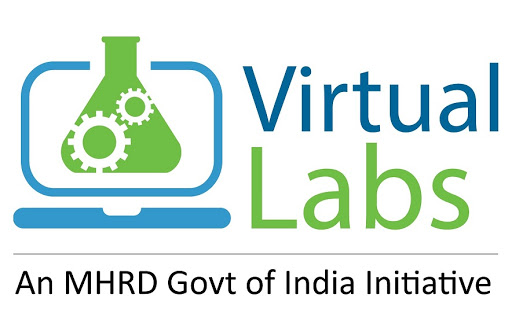 VIRTUAL LABS FOR ELECTRICAL ENGINEERINGSl NoName of the LabsLinksDeveloped by1Virtual High Voltage Labhttp://vlabs.iitkgp.ernet.in/vhv/IIT KHARAGPUR2virtual Lab for Simulation & Gaminghttp://vlabs.iitkgp.ernet.in/gs/IIT KHARAGPUR3Electrical Machines(IIT R)Labhttp://em-iitr.vlabs.ac.in/IIT ROORKEE4Sensors Modelling & Simulation Labhttp://sl-coep.vlabs.ac.in/COE PUNE5Virtual Power Labhttp://vp-dei.vlabs.ac.in/Dreamweaver/DAYALBAGH6Industrial Electric Drives Labhttp://ied-nitk.vlabs.ac.in/NIT KARNATAKA7Industrial Automation Lab http://ial-coep.vlabs.ac.in/COE PUNE8Electrical Machines(COEP)Labhttp://em-coep.vlabs.ac.in/COE PUNE9PLC Labhttp://plc-coep.vlabs.ac.in/COE PUNE10Single board Heater System Labhttp://ee32-iitb.vlabs.ac.in/IIT BOMBAY11Real time Embedded Systems Labhttp://vlabs.iitkgp.ernet.in/rtes/IIT KHARAGPUR12Electrical Machines(IITG)Labhttp://vem-iitg.vlabs.ac.in/IIT GUWAHATI13Creative design, prototyping &Experiential Simulation Labhttp://hci-iitg.vlabs.ac.in/IIT GUWAHATI14Ergonomics Lab for Assessing Physical aspects of design Labhttp://ergonomics-iitg.vlabs.ac.in/IIT GUWAHATI